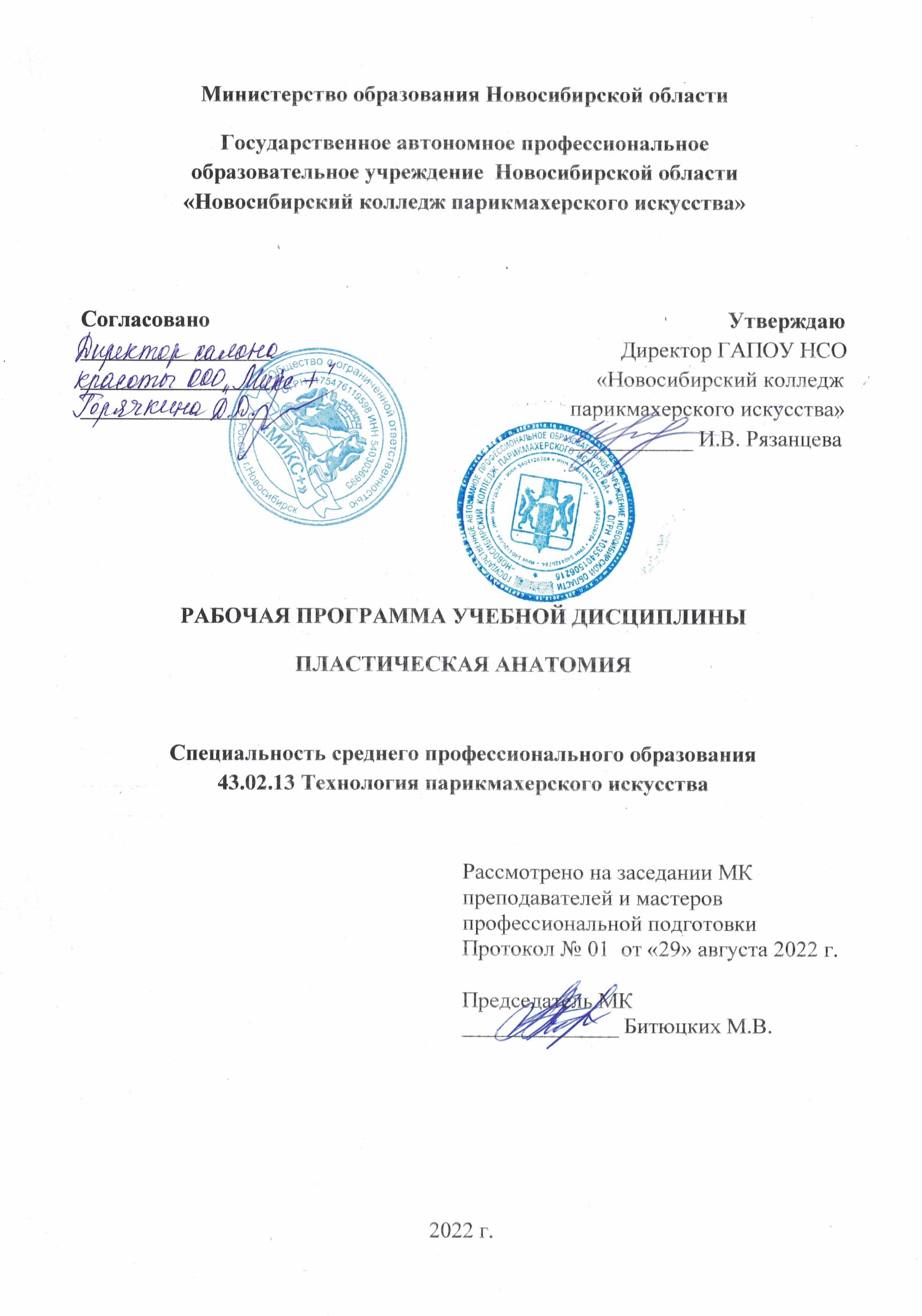 Рабочая программа учебной дисциплины разработана на основе Федерального государственного образовательного стандарта среднего профессионального образования (далее – ФГОС СПО) по специальности 43.02.13 Технология парикмахерского искусства, укрупненная группа профессий 43.00.00 Сервис и туризм. Срок получения СПО по ППССЗ в очной форме обучения - 3 года 10 месяцев.Организация-разработчик: ГАПОУ НСО «Новосибирский колледж парикмахерского искусства» Разработчики:Алферова Л.С., зам директора по УПР Черницкая Н.В., методист ВКСупрун Е.В., преподаватель ВККРассмотрена и рекомендована к утверждению на заседании методической комиссии преподавателей и мастеров профессиональной подготовки29.08.2022 г.   протокол № 1 © ГАПОУ НСО «Новосибирский колледж парикмахерского искусства»,  2022СОДЕРЖАНИЕ1. ОБЩАЯ ХАРАКТЕРИСТИКА РАБОЧЕЙ ПРОГРАММЫ УЧЕБНОЙ ДИСЦИПЛИНЫ ОП.08 «Пластическая анатомия»1.1. Область применения рабочей программыРабочая программа учебной дисциплины ОП.08 «Пластическая анатомия» является частью основной профессиональной образовательной программы в соответствии с ФГОС СПО по специальности  43.02.13. Технология парикмахерского искусства. 1.2. Цель и планируемые результаты освоения дисциплины:2. СТРУКТУРА И СОДЕРЖАНИЕ УЧЕБНОЙ ДИСЦИПЛИНЫ2.1. Объем учебной дисциплины и виды учебной работы2.2. Тематический план и содержание учебной дисциплины Пластическая анатомия3. УСЛОВИЯ РЕАЛИЗАЦИИ ПРОГРАММЫ УЧЕБНОЙ ДИСЦИПЛИНЫ3.1. Для реализации программы учебной дисциплины предусмотрено  наличие учебного кабинета медико-биологических дисциплин.Оборудование учебного кабинета для пластической анатомии и рабочих мест кабинета: рабочие места по количеству обучающихся; рабочее место преподавателя;муляжи;репродукции;персональный компьютер с лицензионным программным обеспечением; проектор; аудиовизуальные средства обучения;  принтер;журналы; барельефные  пособия  по опорно-двигательному аппарату3.2. Информационное обеспечение реализации программы3.2.1. Печатные изданияБеляева С.Е. Специальный  рисунок и художественная графика: учебник/ С.Е. Беляева. – М.: ИЦ «Академия», 2017.Беспалова Т.И., Гузь А.В. Основы художественного проектирования прически. Специальный рисунок. / Т.И. Беспалова, А.В. Гузь. – 4-е изд. стер.-  М.: ИЦ «Академия», 2017. -176 с.Жеренкова Г.И. Рисунок и живопись: учебник для студентов учреждений среднего профессионального образования, обучающихся по специальностям "Технология эстетических услуг", "Технология парикмахерского искусства" / Г. И. Жеренкова. - Москва: Академия, 2018. - 140 с.Лысенков Н. К.  Пластическая анатомия: учебник для среднего профессионального образования / Н. К. Лысенков, П. И. Карузин. – Москва: Издательство Юрайт, 2020. – 240 с. 3.2.2. Электронные издания (электронные ресурсы)Анатомия. Виртуальный атлас. Строение человека. http://www.e-anatomy.ru/;Анатомия medulka.ru Анатомия человека в таблицах, диаграммах и рисунках. В трех частях. Том 1. Кости, соединения и мышцы (books-up.ru)Анатомия человека. Фотографический атлас. Том 1. Опорно-двигательный аппарат. (studmedlib.ru)Калинин Р. Е., Анатомия человека. Опорно-двигательный аппарат [Электронный ресурс] / под ред. Р. Е. Калинина - М.: ГЭОТАР-Медиа, 2017. - 256 с. - ISBN 978-5- 9704-4279-1 - Режим доступа: http://www.studmedlib.ru/book/ISBN9785970442791.htmlКарелина Н.Р., Анатомия человека в графологических структурах [Электронный ресурс] / Н.Р. Карелина, И.Н. Соколова, А.Р. Хисамутдинова - М.: ГЭОТАР-Медиа, 2018. - 392 с. - Режим доступа: http://www.studmedlib.ru/book/ISBN9785970443996.htmlПрактикум по анатомии человека. Опорно-двигательный аппарат (books-up.ru) 3.2.3. Дополнительные источники Билич Г.Л. Анатомия человека: Русско-латинский атлас / Г.Л. Билич, Е.Ю. Зигалова. – М.: Эксмо, 2018. -  448 с.Гайворонский И.В, Ничипорук Г.И, Гайворонский А.И. Анатомия и физиология человека. -11-е изд., перераб и доп. - М.: Издательство «Академия», 2018. – 544 с.Карелина Н.Р. Анатомия человека в графологических структурах / Н.Р. Карелина. - М.: Гэотар-Медиа, 2018. - 392 c.Калмин О.В. Анатомия человека в таблицах и схемах: Учебное пособие / О.В. Калмин. - Рн/Д: Феникс, 2018. - 256 c.Периодические издания:Журнал «Долорес. Прически. Косметика. Мода»: ежеквартальный журнал Союза парикмахеров и косметологов России  [Электр. версия] / учредитель ООО «Издательский дом «Долорес»». – 2018-2022.  Журнал «Парикмахер-стилист-визажист» [Электр. версия]. - М.: ИД «Панорама», – 2018-2022.Журнал Hairs how [Электр. версия].  –  М.: ООО «Бизнес Бьюти». – 2018-2022. - Режим доступа: http://hair.su/zhurnaly/ 4. КОНТРОЛЬ И ОЦЕНКА РЕЗУЛЬТАТОВ ОСВОЕНИЯ УЧЕБНОЙ ДИСЦИПЛИНЫСтр. ОБЩАЯ ХАРАКТЕРИСТИКА РАБОЧЕЙ ПРОГРАММЫ УЧЕБНОЙ ДИСЦИПЛИНЫ4СТРУКТУРА И СОДЕРЖАНИЕ УЧЕБНОЙ ДИСЦИПЛИНЫ5УСЛОВИЯ РЕАЛИЗАЦИИ УЧЕБНОЙ ДИСЦИПЛИНЫ9КОНТРОЛЬ И ОЦЕНКА РЕЗУЛЬТАТОВ ОСВОЕНИЯ УЧЕБНОЙ ДИСЦИПЛИНЫ10Код ПК, ОКУменияЗнанияЛичностные результаты (ЛР)ПК 1.1. ПК 2.1. ПК 2.3. ПК 3.1. ПК 3.2. ПК 3.3. ОК 01 ОК 02 ОК 03 ОК 06 ОК 07 ОК 09анализировать внешние формы фигуры человека и особенности пластики деталей лица;применять знания по пластической анатомии человека при освоении профессиональных модулейосновные понятия и термины пластической анатомии;пластические особенности фигуры и лица человека, формирующие его внешний облик;пластическую анатомию опорно-двигательного аппарата человека;пластические особенности  большой и малых форм (головы, лица, кистей, стоп, туловища) фигуры человека;основы учения о пропорциях  большой и малых форм (головы, лица, кистей, стоп, туловища) фигуры человека.4. Проявляющий и демонстрирующий уважение к людям труда, осознающий ценность собственного труда. Стремящийся к формированию в сетевой среде личностно и профессионального конструктивного «цифрового следа»7. Осознающий приоритетную ценность личности человека. Уважающий собственную и чужую уникальность в различных ситуациях, во всех формах и видах деятельности.11. Проявляющий уважение к эстетическим ценностям, обладающий основами эстетической культуры15. Соблюдающий требования к внешнему виду и культуре поведения работников индустрии красотыВид учебной работыОбъем часовОбъем образовательной программы 40Суммарная учебная нагрузка во взаимодействии с преподавателем34в том числе:в том числе:теоретическое обучение34контрольная работа-Самостоятельная работа 6Промежуточная аттестация в форме дифференцированного зачетаПромежуточная аттестация в форме дифференцированного зачетаНаименование разделов и темСодержание учебного материала и формы организации деятельности обучающихсяОбъем часовОсваиваемые элементы компетенцийКоды ЛР, формированию которых способствует элемент программы12345Раздел IУчение о костях12Тема 1. Общая характеристика опорно-двигательного аппарата и костной системыСодержание учебного материала4ОК.01 ОК.02 ОК.03 ОК.06ОК.07 ОК.09      ПК 1.1. ПК.2.1 ПК.2.3    ПК.3.1-3.3ЛР 4, ЛР 7, ЛР 11,  ЛР 15Тема 1. Общая характеристика опорно-двигательного аппарата и костной системы1.Цели и задачи изучения дисциплины.  Значения знаний дисциплины для специалиста в области парикмахерского искусства 2.Терминология: опорные пластические точки, опорные пластические массивы, медиана, центр тяжести, контрапост, статика, динамика, плоскости и оси симметрии, пластика (формообразование), простые эскизы движений3.Хактеристика опорно-двигательного аппарата. Общая  характеристика  костной системы: функции, функциональная единица, её  строение, формы костей, соединения костей, определение скелета, функции скелета, мягкий скелет (фасции, связки, капсулы). Отделы скелета.4ОК.01 ОК.02 ОК.03 ОК.06ОК.07 ОК.09      ПК 1.1. ПК.2.1 ПК.2.3    ПК.3.1-3.3ЛР 4, ЛР 7, ЛР 11,  ЛР 15Тема 2. Строение и  пластика скелета большой формыСодержание учебного материала 2ОК.01 ОК.02 ОК.03 ОК.06ОК.07 ОК.09      ПК 1.1.  ПК.2.1  ПК.2.3  ПК.3.1-3.3ЛР 4, ЛР 7, ЛР 11,  ЛР 15Тема 2. Строение и  пластика скелета большой формы1. Строение скелета и пластика туловища, строение скелета и пластика верхних конечностей, строение скелета и пластика нижних конечностей2ОК.01 ОК.02 ОК.03 ОК.06ОК.07 ОК.09      ПК 1.1.  ПК.2.1  ПК.2.3  ПК.3.1-3.3ЛР 4, ЛР 7, ЛР 11,  ЛР 15Тема 3. Строение и пластика черепаСодержание учебного материала 4ОК.01, ОК.02 ОК.03, ОК.06ОК.07, ОК.09      ПК 1.1., ПК.2.1 ПК.2.3, ПК.3.1-3.3ЛР 4, ЛР 7, ЛР 11,  ЛР 15Тема 3. Строение и пластика черепа1. Общая характеристика черепа. Строение мозгового и лицевого черепа. Пластика черепа, влияние пластики  черепа на  форму  головы  и   выбор   коррекции в  парикмахерском искусстве. Влияние пластики черепа на внешность человека.4ОК.01, ОК.02 ОК.03, ОК.06ОК.07, ОК.09      ПК 1.1., ПК.2.1 ПК.2.3, ПК.3.1-3.3ЛР 4, ЛР 7, ЛР 11,  ЛР 15Самостоятельная работа обучающихся. 2Закрепить изучение  костной системы через визуальное (пальпаторное) определение анатомических образований по муляжам, атласам, учебникам, конспектам, электронным источникам2Раздел II.Учение о мышцах14Тема 1. Общая характеристика мышечной системыСодержание учебного материала 2ОК.01 ОК.02 ОК.03 ОК.06ОК.07 ОК.09    ПК 1.1., ПК.2.1, ПК 2.3 ПК.3.1-3.3ЛР 4, ЛР 7, ЛР 11,  ЛР 15Тема 1. Общая характеристика мышечной системы1.  Общая характеристика мышечной системы: виды, тканевое строение, классификации  мышц, строение мышц, вспомогательный аппарат мышц, сила мышц, координация движения, синергисты, антагонисты.2ОК.01 ОК.02 ОК.03 ОК.06ОК.07 ОК.09    ПК 1.1., ПК.2.1, ПК 2.3 ПК.3.1-3.3ЛР 4, ЛР 7, ЛР 11,  ЛР 15Тема 2. Мышечная система большой формы.Содержание учебного материала 4ОК.01 ОК.02 ОК.03 ОК.06ОК.07 ОК.09    ПК 1.1. ПК.2.1 ПК.2.3  ПК.3.1-3.3ЛР 4, ЛР 7, ЛР 11,  ЛР 15Тема 2. Мышечная система большой формы.1. Значение мышц в формообразовании   большой формы (тела человека). Строение  мышц туловища и конечностей (начало, прикрепление и функция).  Пластика большой формы (тела человека), рельеф тела в статике и динамике.4ОК.01 ОК.02 ОК.03 ОК.06ОК.07 ОК.09    ПК 1.1. ПК.2.1 ПК.2.3  ПК.3.1-3.3ЛР 4, ЛР 7, ЛР 11,  ЛР 15Тема 3. Строение  и пластика мышц черепа и шеи. Содержание учебного материала4ОК.01 ОК.02 ОК.03 ОК.06ОК.07 ОК.09    ПК 1.1. ПК.2.1 ПК.2.3  ПК.3.1-3.3ЛР 4, ЛР 7, ЛР 11,  ЛР 15Тема 3. Строение  и пластика мышц черепа и шеи.  Группы мышц головы и их особенности. Группы мышц шеи и их особенности. Строение мышц головы и шеи (начало, прикрепление и функция). Связь пластики мышц  и мимики лица с эмоциональным состоянием человека, характером. Значение мимики для художественной выразительности внешности4ОК.01 ОК.02 ОК.03 ОК.06ОК.07 ОК.09    ПК 1.1. ПК.2.1 ПК.2.3  ПК.3.1-3.3ЛР 4, ЛР 7, ЛР 11,  ЛР 15Тема 4. Пластика деталей лица и кожиСодержание учебного материала2ОК.01 ОК.02 ОК.03 ОК.06ОК.07 ОК.09     ПК 1.1, ПК.2.1, ПК.2.3, ПК.3.1-3.3ЛР 4, ЛР 7, ЛР 11, ЛР 15Тема 4. Пластика деталей лица и кожиСтроение  и  особенности пластики деталей  лица: бровей, глаз, носа, ушей, губ, кожи. Влияние пластики деталей лица на внешность человека2ОК.01 ОК.02 ОК.03 ОК.06ОК.07 ОК.09     ПК 1.1, ПК.2.1, ПК.2.3, ПК.3.1-3.3ЛР 4, ЛР 7, ЛР 11, ЛР 15Самостоятельная работа обучающихся.2Закрепить изучение  мышечной системы через визуальное (пальпаторное) определение анатомических образований по муляжам, атласам, учебникам, конспектам, электронным источникам2Раздел III.  Основы учения о пропорцияхРаздел III.  Основы учения о пропорциях14Тема 1. Понятие о пропорциях большой формыСодержание учебного материала2ОК.01 ОК.02 ОК.03 ОК.06ОК.07 ОК.09  ПК 1.1. ПК.2.1 ПК.2.3   ПК.3.1-3.3ЛР 4, ЛР 7, ЛР 11,  ЛР 15Тема 1. Понятие о пропорциях большой формыОбщее понятие о пропорциях: каноны, модуль, единица измерения модуля. Общая особенность: пропорций взрослого человека и ребёнка, пропорций мужчины и женщины, типов сложения скелета. Основные конституциональные типы  - лептосомный, атлетический, пикнический.2ОК.01 ОК.02 ОК.03 ОК.06ОК.07 ОК.09  ПК 1.1. ПК.2.1 ПК.2.3   ПК.3.1-3.3ЛР 4, ЛР 7, ЛР 11,  ЛР 15Тема 2.  Пропорции головыСодержание учебного материала2ОК.01 ОК.02 ОК.03 ОК.06ОК.07 ОК.09    ПК 1.1. ПК.2.1 ПК.2.3  ПК.3.1-3.3ЛР 4, ЛР 7, ЛР 11,  ЛР 15Тема 2.  Пропорции головыПропорции головы и лица. Элементы, влияющие на пропорции: переносица, лицевой профильный угол (ортогнатие,  прогнатие,  средний), высота и ширина лица (среднее, широкое, узкое), средние данные пропорций лица.2ОК.01 ОК.02 ОК.03 ОК.06ОК.07 ОК.09    ПК 1.1. ПК.2.1 ПК.2.3  ПК.3.1-3.3ЛР 4, ЛР 7, ЛР 11,  ЛР 15Тема 3. Основы антропологии. Коррекция пропорций внешностиСодержание учебного материала4ОК.01 ОК.02 ОК.03 ОК.06ОК.07 ОК.09    ПК 1.1. ПК.2.1 ПК.2.3  ПК.3.1-3.3ЛР 4, ЛР 7, ЛР 11,  ЛР 15Тема 3. Основы антропологии. Коррекция пропорций внешностиПонятие антропологии, основные пластические признаки классических рас. Модульная сетка и крестовина, её использование в построении, основы науки перспективы, основные понятия, использование в рисунке. Коррекция внешности4ОК.01 ОК.02 ОК.03 ОК.06ОК.07 ОК.09    ПК 1.1. ПК.2.1 ПК.2.3  ПК.3.1-3.3ЛР 4, ЛР 7, ЛР 11,  ЛР 15Тема 4. Понятие о пластике  образаСодержание учебного материала4ОК.01-03, 06-07,ОК.09  ПК.1.1,  ПК.2.1, ПК.2.3,   ПК.3.1-3.3ЛР 4, ЛР 7, ЛР 11,  ЛР 15Тема 4. Понятие о пластике  образаПонятие о пластике образа. Понятие образа: рекламного, индивидуального имиджа, исторического, художественного.4ОК.01-03, 06-07,ОК.09  ПК.1.1,  ПК.2.1, ПК.2.3,   ПК.3.1-3.3ЛР 4, ЛР 7, ЛР 11,  ЛР 15Самостоятельная работа обучающихся 2Закрепить изучение  учебного материала учебникам, конспектам, электронным источникам2Всего40Результаты обученияКритерии оценкиМетоды оценкиВ результате освоения дисциплины обучающийся должен уметь:анализировать внешние формы фигуры человека и особенности пластики деталей лица;применять знания по пластической анатомии человека при освоении профессиональных модулейВ результате освоения дисциплины обучающийся должен знать:основные понятия и термины пластической анатомии;пластические особенности фигуры и лица человека, формирующие его внешний облик;анатомическое строение опорно-двигательного аппарата;пластическую анатомию опорно-двигательного аппарата человека;Правильность, полнота выполнения заданий, точность формулировок. Адекватность, оптимальность выбора способов действий, методов, последовательностей действий Точность оценки, самооценки выполненияПолнота ответов, точность формулировок, адекватность применения профессиональной терминологииНе менее 75% правильных ответовКонтрольные тесты, индивидуальные задания, зачёт.Экспертная оценка  результатов деятельности обучающегося при выполнении самостоятельной работы,  тестирования и других видов текущего контроля,результатов промежуточного контроляпластические особенности  большой и малых форм (головы, лица, кистей, стоп, туловища) фигуры человека;основы ученья  о пропорциях  большой и малых форм (головы, лица, кистей, стоп, туловища) фигуры человекаЛичностные результаты:4. Проявляющий и демонстрирующий уважение к людям труда, осознающий ценность собственного труда. Стремящийся к формированию в сетевой среде личностно и профессионального конструктивного «цифрового следа»7. Осознающий приоритетную ценность личности человека. Уважающий собственную и чужую уникальность в различных ситуациях, во всех формах и видах деятельности.11. Проявляющий уважение к эстетическим ценностям, обладающий основами эстетической культуры15. Соблюдающий требования к внешнему виду и культуре поведения работников индустрии красоты– Демонстрация интереса к будущей профессии;  оценка собственного продвижения, личностного развития;  положительная динамика в организации собственной учебной деятельности по результатам самооценки, самоанализа и коррекции ее результатов;  ответственность за результат учебной деятельности и подготовки к профессиональной деятельности;  проявление учебной активности;  участие в исследовательской и проектной работе;  соблюдение этических норм общения при взаимодействии с обучающимися, преподавателями;  конструктивное взаимодействие в учебном коллективеНаблюдение, экспертная оценка во время учебной деятельности